KATA PENGANTAR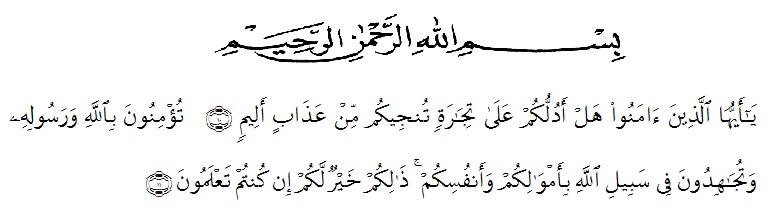 Artinya :Wahai orang-orang yang beriman! Maukah kamu Aku tunjukkan suatu perdagangan yang dapat menyelamatkan kamu dari azab yang pedih? (10) (Yaitu) kamu beriman kepada Allah dengan harta dan jiwamu. Itulah yang lebih baik bagi kamu jika kamu mengetahui (11).	Alhamdulillahirobbil’alaminSegala puji dan syukur penulis panjatkan kehadirat ALLAH SWT yang telah melimpahkan segala rahmat dan kanuriaNya dan tak lupa Sholawat beriring salam penulis ucapkan kepada Rasulullah SAW yang diutus Allah untuk penyempurna akhlak. Karena berkat rahmat dan hidayatNya penulis dapat menyelesaikan skripsi ini yang berjudul “Analisis Penerapan Pembiayaan Musyarakah Serta Keseuaiannya Dengan PSAK No 106 Pada PT BNI Syariah Kantor Cabang Medan”. Skripsi ini disusun untuk menyelesaikan studi jenjang Strata 1 (S1) Jurusan Akuntansi pada Fakultas Ekonomi Universitas Muslim Nusantara Al-Washliyah Medan. Pada kesempatan ini penulis mengucapkan terimakasih yang sebesar-besarnya kepada pihak-pihak yang telah membantu dalam penulisan skripsi ini, terutama kepada:Bapak H. Hardi Mulyono, SE, M.AP selaku Rektor Universitas Muslim Nusantara (UMN) Al-Washliyah Medan.Ibu Shita Tiara, SE, Ak, M.Si selaku Dekan Fakultas Ekonomi Universitas Muslim Nusantara (UMN) Al-Washliyah Medan.Ibu Debby Chyntia Ovami,S.Pd, M.Si selaku Ketua Jurusan Program Studi Akuntansi  Universitas Muslim Nusantara (UMN) Al-Washliyah Medan.Ibu Sriwardany, SE, M.Si selaku Dosen Pembimbing I yang telah banyak memberikan masukan dan bimbingan.Bapak Haidir, M.Pd selaku Dosen Pembimbing II yang telah banyak membantu penulis dalam menyelesaikan proposal ini.Bapak/Ibu dosen dan staf pengajar Fakultas Ekonomi Akuntansi Universitas Muslim Nusantara (UMN) Al-Washliyah Medan.Teristimewa buat kedua orang tua tercinta serta kakak, abang dan adik tersayang yang telah memberikan banyak sekali bantuan dan dorongan serta doa kepada penulis dalam menyelesaikan proposal ini.Kepada teman seperjuangan Ayu Syah Pitri, Rahmah Yani, Siti Asiyah, Dan Nurhidayah yang memberikan motivasi penyemangat dalam menyelesaikan proposal ini.Kepada teman-teman se-angkatan Fakultas Ekonomi Akuntansi terkhusus Akuntansi E siang Universitas Muslim Nusantara (UMN) Al-Washliyah Medan.Meskipun skripsi ini telah selesai disusun namun masih jauh dari kesempurnaan. Oleh karena itu penulis mengharapkan kritik dan saran sebagai penyempurna skripsi ini. Harapan penulis semoga penelitian ini bermanfaat bagi semua pihak. Akhir kata penulis mengucapkan Alhamdulillah dan penulis berharap semoga skripsi ini dapat bermanfaat bagi semua pembaca.Wassalamu’alaikum Wr. WbMedan,  Januari 2021Siti NurhalizahNpm. 163224211